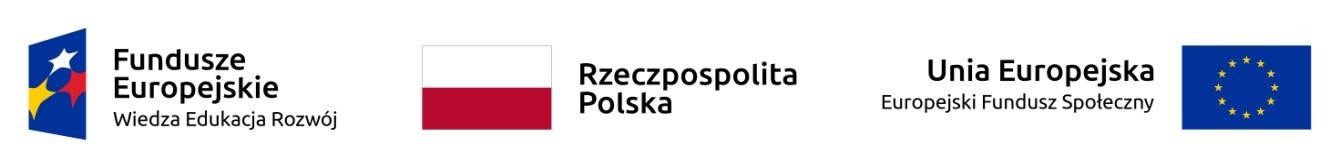 INFORMACJA NT. SZCZEGÓŁOWEGO HARMONOGRAMU UDZIELANIA WSPARCIA / WYDARZEŃ W PROJEKCIEł projektu: Beneficjenta: Polski Instytut Badań i Innowacji Sp. z o.o.projektu: POWR.04.03.00-00-0010/18 agroSENTINEL - opracowanie platformy przetwarzania scen satelitarnych SENTINEL zintegrowanej z system e-learning w celu wsparcia kompetencyjnego producentów rolnych w nowej perspektywie WPR 2020-2025Lp.Rodzaj wsparcia/wydarzenia (np. szkolenie, konferencja, seminarium, spotkanie projektowe)Tematyka wsparcia/wydarzenia Data udzielania wsparcia /wydarzenia Godziny udzielania wsparcia /wydarzenia Dokładny adres realizacji wsparcia /wydarzenia Czy zamieszczono harmonogram udzielania wsparcia/wydarzeń na stronie internetowej projektu lub innej stronie www Beneficjenta (TAK/NIE). Jeżeli Tak, należy podać adres strony www.Czy przekazano harmonogram udzielania wsparcia z wykorzystaniem systemu SL2014 (TAK/NIE)? Należy podać datę przesłania harmonogramu do IP poprzez SL(dotyczy sytuacji, kiedy projekt/Beneficjent nie posiada strony internetowej).1Przygotowania do fazy testowaniaSzkolenia w zakresie realizacji procesu testowania oprogramowania  z zrekrutowaną grupą docelową użytkowników oraz odbiorców.2.12.2019 - 3.12.20199.00 do 17.00Warszawa, ul.Nowogrodzka 49, 00-695 Warszawa. II Piętro, AkademiaNauki, Sala numer 8.TAK. WWW.PIBI.ORG.PLnd2Przygotowanie do fazy wdrażaniaSzkolenie dla przedstawicieli Instytucji wdrażających w zakresie stosowania systemu agroSENTINEL w szkoleniu rolników oraz uczniów.18.01.2021 - 19.01.20219.00 do 17.00Szkolenie onlineTAK. WWW.PIBI.ORG.PLnd3Szkolenia odbiorcówSzkolenia odbiorców Styczeń-luty 2021 – dokładane terminy zostaną wskazane po zamknięciu procesu rekrutacji.Planowane godziny szkolenia 9.00 do 17.00Szkolenie onlineTAK. WWW.PIBI.ORG.PLnd